2016 Vault Prelims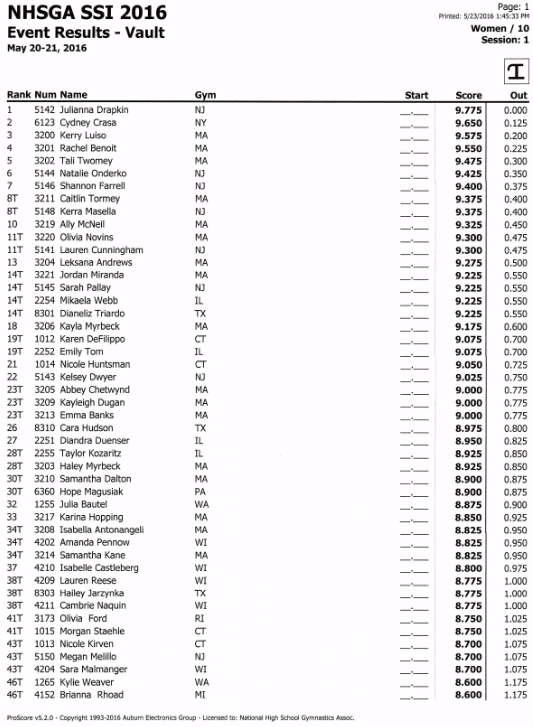 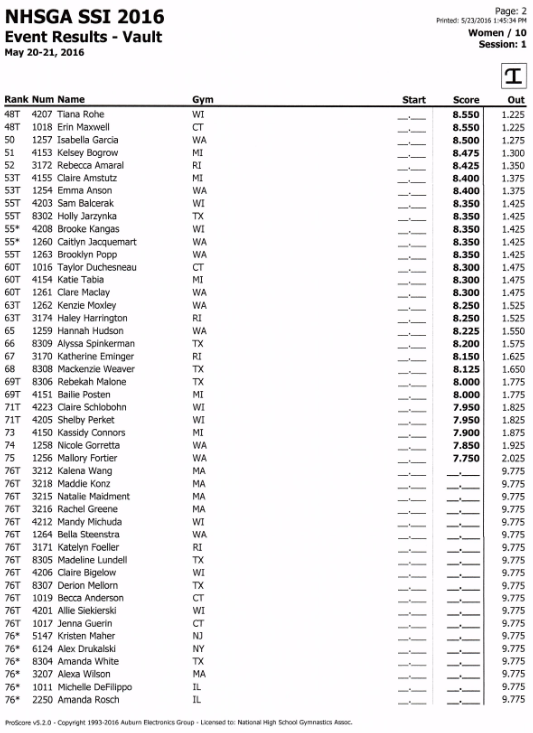 